Step 1 :       What is the Commonwealth ? What are the Commonwealth countries    under King Charles III?						        			 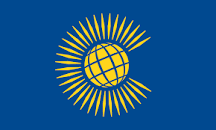 ___________________________________________________________________CO : Comprendre une vidéo, apprendre / réviser ses acquis. Video : August 21, 2021 Vidéo : https://en.islcollective.com/video-lessons/the-commonwealth-explainedSe repérer sur une carte et argumenter son choix.    ___________________________________________________________________                                                   Listen to the video lesson carefully with an interactive quiz to complete.	Listen again (till 1:40 min) and complete the following text with the missing words :pressures - share  - third - opponents  - countries – uncomfortable  - accused - charter - formed -  supporters - billion – young – happens -  under – former – values – include – apartheid – “The Commonwealth is the collection of 54 …………………with 2.5 ……………… people; that is almost a ……………..of the world.  That total includes 19 African countries. It is a ……………organization : 60% of the Commonwealth population is ………… 30.The modern Commonwealth was ………………….in 1949. Initially all members of the Commonwealth were ………………… British colonies.The Commonwealth says to join you need to ………………. the ………………… of the Commonwealth ……………………. adopted in 2012.The Charter values ……………………. democracy, human rights and the rule of law.So what ………………… when a country is ……………….. of breaking these commitments?South Africa removed itself in 1964 after ………………………… from member states about its racist ……………………….  policies. They rejoined in 1994.Zimbabwe had to leave in 2003 but has not been readmitted since. The country withdrew for breaking the Charter under former president Robert Mugabe.………………………….. to the Commonwealth say it is a heritage from the colonial period while ………………………….. highlight it helps people to live together.Prince Harry and Megan Markle say in July that “the Commonwealth must acknowledge its past even if it is……………………………….”Isabelle.Rhalab@ac-poitiers.frTake notes !Using the map of the different Commonwealth countries (Doc.1), choose your favourite country and argue your choice using the mind map below.MIND- MAPAtmosphere – PeopleLocate the country chosen										 Places to visitFood and specialitiesThings to do (Cultural events and traditions)Some notes and ideas about my favourite country :…………………………………………………………………………………………………………………………………………………………………………………………………………………………………………………………………………………………………………………………………………………………………………………………………………………………………………………………………………………………………………………………………………………………………………………………………………………………………………………………………………………………………………………………………………………………………………………………………………………………………………………………………………………………………………………………………………………………………………………………………………………………………………………………………………………………………………………………….	Isabelle.Rhalab@ac-poitiers.fr